هوالابهی - ای ثابت بر ميثاق شمع آفاق در شعله و اشراق…حضرت عبدالبهاءاصلی فارسی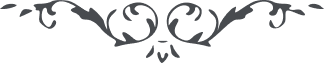 ١٢١ هوالابهی ای ثابت بر ميثاق شمع آفاق در شعله و اشراق است و کلمة‌ الله ‌المطاعه     چون آفتاب، کلّ وجود از پرتوش روشن و لامع گشته . آن کلمه معانی کلّيّهٔ      الهيّه است که در حقائق کلّ شئ چون سريان روح ساری و جاری است کلّ     در ظلّ آن کلمه هستيم و از اشراقش مقتبس و از انوارش مستفيد. توکّل به    حقّ  کن  و توسّل به غنای مطلق نما تا به غنای الهی مستغنی از کلّ شئ    گردی و چون عبدالبهآء به عبوديّت صرفهٔ  محضه و فقر و فنا در آستان مقدّس قيام نمائی  … 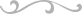 